JtfO Fußball WK III der Jungen 2017/18Am Donnerstag, den 31. Mai 2018 fand auf der Anlage am Langenfort in Barmbek die Finalrunde statt. Dieser Schulfußballwettbewerb der Altersklasse WK III wurde über viele Runden ausgetragen. Im Halbfinale der im Jahre 2004 bis 2006 geborenen Jungen gewann die STS Alter Teichweg mit 3:2 gegen das Gymnasium Heidberg. Außerdem kam es zur Begegnung zwischen dem Walddörfer Gymnasium und der STS Öjendorf, welche die Stadtteilschule mit 2:0 für sich entscheiden konnte.Im anschließenden Finale dominierte dann die STS Alter Teichweg, gewann die Partie mit 8:0 gegen die STS Öjendorf und wurde verdient Landesmeister.Mit 10:3 siegte das Gymnasium Heidberg im parallel ausgetragenen Spiel um Platz 3 und sicherte sich damit die Bronzemedaille.Das Siegerteam wird Hamburg vom 23. - 27. September 2018 in Berlin bei den „Deutschen Meisterschaften“  im Wettbewerb „Jugend trainiert für Olympia“ vertreten.Isabelle Gögge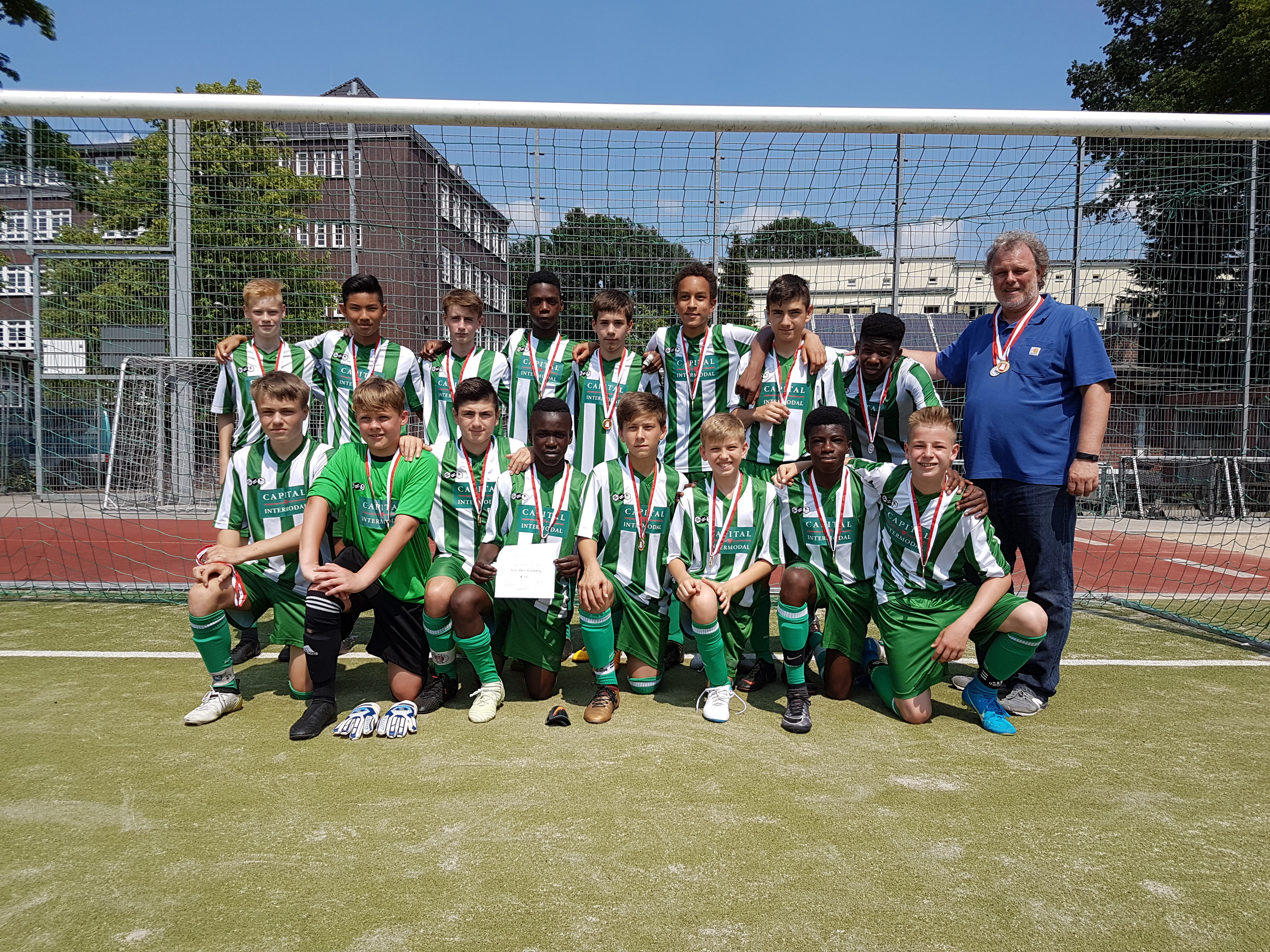 